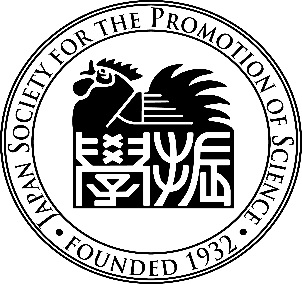 Please include a project summary (limited to 300 words).CV of Lead Collaborators include covering major qualifications, major research publications, appointments held, and any other relevant positions, prizes, etc.Please include a description of the project/seminar and the intended outcomes (between 1500-2000 words).ENCLOSE A SEPARATE SHEET WHEREEVER REQUIREDSupporting documents with the application:ProposalLetter of Affiliation CVs of the Indian and Japanese applicantsApplications must be submitted to (Contact Details):ICSSR, New Delhi: Mr. M.P.Madhukar, Deputy Director, In-charge, IC Division, Indian Council of Social Science Research, JNU Institutional Area, Aruna Asaf Ali Marg, New Delhi – 110 067, Tel: ++91 (0) 11 - 26742832,Email: adinchargeics@gmail.com;JSPS, Japan : https://www.jsps.go.jp/j-bilat/semina/shinsei_bosyu.htmlLAST DATE FOR RECEIVING APPLICATIONS IS 3rd September 2024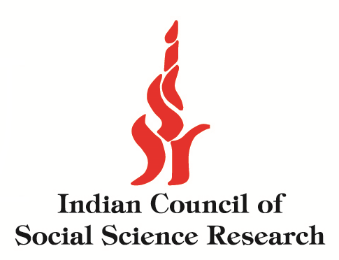 ICSSR-JSPS Social ScienceResearch Project/Joint Seminar ApplicationFY 2025LEAD COLLABORATOR INFORMATION (India Side)LEAD COLLABORATOR INFORMATION (India Side)LEAD COLLABORATOR INFORMATION (India Side)LEAD COLLABORATOR INFORMATION (India Side)LEAD COLLABORATOR INFORMATION (India Side)LEAD COLLABORATOR INFORMATION (India Side)LEAD COLLABORATOR INFORMATION (India Side)LEAD COLLABORATOR INFORMATION (India Side)LEAD COLLABORATOR INFORMATION (India Side)LEAD COLLABORATOR INFORMATION (India Side)LEAD COLLABORATOR INFORMATION (India Side)LEAD COLLABORATOR INFORMATION (India Side)Last NameLast NameFirst Name(s)Date of birthDate of birthName of InstitutionName of InstitutionName of InstitutionOfficial AddressOfficial AddressOfficial AddressPhonePhoneEmail AddressEmail AddressCurrent Position / Title and name of department / schoolCurrent Position / Title and name of department / schoolCurrent Position / Title and name of department / schoolCurrent Position / Title and name of department / schoolCurrent Position / Title and name of department / schoolFrom what institution did you receive your PhD? From what institution did you receive your PhD? From what institution did you receive your PhD? From what institution did you receive your PhD? From what institution did you receive your PhD? DateDateIn what subject area?  In what subject area?  In what subject area?  In what subject area?  In what subject area?  In what subject area?  In what subject area?  If you have alternative equivalent qualifications to a PhD, please state what these are and when completedIf you have alternative equivalent qualifications to a PhD, please state what these are and when completedIf you have alternative equivalent qualifications to a PhD, please state what these are and when completedIf you have alternative equivalent qualifications to a PhD, please state what these are and when completedIf you have alternative equivalent qualifications to a PhD, please state what these are and when completedIf you have alternative equivalent qualifications to a PhD, please state what these are and when completedIf you have alternative equivalent qualifications to a PhD, please state what these are and when completedNationalityNationalityNationalityNationalityPassport NumberPassport NumberPassport NumberBetween what dates would you propose to visit Japan / IndiaBetween what dates would you propose to visit Japan / IndiaBetween what dates would you propose to visit Japan / IndiaBetween what dates would you propose to visit Japan / IndiaBetween what dates would you propose to visit Japan / IndiaBetween what dates would you propose to visit Japan / IndiaBetween what dates would you propose to visit Japan / IndiaWhat institutions (if any) do you propose to visit beyond your host institution?What institutions (if any) do you propose to visit beyond your host institution?What institutions (if any) do you propose to visit beyond your host institution?What institutions (if any) do you propose to visit beyond your host institution?What institutions (if any) do you propose to visit beyond your host institution?What institutions (if any) do you propose to visit beyond your host institution?What institutions (if any) do you propose to visit beyond your host institution?Please confirm by typing "YES" in the opposite column that the Institution and applicant will support the joint research if awarded, and will provide all necessary accommodation, and administrative and logistical support for the related visits of the partner.Please confirm by typing "YES" in the opposite column that the Institution and applicant will support the joint research if awarded, and will provide all necessary accommodation, and administrative and logistical support for the related visits of the partner.Please confirm by typing "YES" in the opposite column that the Institution and applicant will support the joint research if awarded, and will provide all necessary accommodation, and administrative and logistical support for the related visits of the partner.Please confirm by typing "YES" in the opposite column that the Institution and applicant will support the joint research if awarded, and will provide all necessary accommodation, and administrative and logistical support for the related visits of the partner.Please confirm by typing "YES" in the opposite column that the Institution and applicant will support the joint research if awarded, and will provide all necessary accommodation, and administrative and logistical support for the related visits of the partner.Please confirm by typing "YES" in the opposite column that the Institution and applicant will support the joint research if awarded, and will provide all necessary accommodation, and administrative and logistical support for the related visits of the partner.Please confirm by typing "YES" in the opposite column that the Institution and applicant will support the joint research if awarded, and will provide all necessary accommodation, and administrative and logistical support for the related visits of the partner.Please confirm by typing "YES" in the opposite column that the Institution and applicant will support the joint research if awarded, and will provide all necessary accommodation, and administrative and logistical support for the related visits of the partner.Please confirm by typing "YES" in the opposite column that the Institution and applicant will support the joint research if awarded, and will provide all necessary accommodation, and administrative and logistical support for the related visits of the partner.COUNTERPART LEAD COLLABORATOR INFORMATION (Japan Side)COUNTERPART LEAD COLLABORATOR INFORMATION (Japan Side)COUNTERPART LEAD COLLABORATOR INFORMATION (Japan Side)COUNTERPART LEAD COLLABORATOR INFORMATION (Japan Side)COUNTERPART LEAD COLLABORATOR INFORMATION (Japan Side)COUNTERPART LEAD COLLABORATOR INFORMATION (Japan Side)COUNTERPART LEAD COLLABORATOR INFORMATION (Japan Side)COUNTERPART LEAD COLLABORATOR INFORMATION (Japan Side)COUNTERPART LEAD COLLABORATOR INFORMATION (Japan Side)COUNTERPART LEAD COLLABORATOR INFORMATION (Japan Side)COUNTERPART LEAD COLLABORATOR INFORMATION (Japan Side)COUNTERPART LEAD COLLABORATOR INFORMATION (Japan Side)Last NameLast NameFirst Name(s)Date of birthDate of birthName of InstitutionName of InstitutionName of InstitutionOfficial AddressOfficial AddressOfficial AddressPhonePhoneEmail AddressEmail AddressCurrent Position / Title and name of department / schoolCurrent Position / Title and name of department / schoolCurrent Position / Title and name of department / schoolCurrent Position / Title and name of department / schoolCurrent Position / Title and name of department / schoolFrom what institution did you receive your PhD? From what institution did you receive your PhD? From what institution did you receive your PhD? From what institution did you receive your PhD? From what institution did you receive your PhD? DateDateIn what subject area?  In what subject area?  In what subject area?  In what subject area?  In what subject area?  In what subject area?  In what subject area?  If you have alternative equivalent qualifications to a PhD, please state what these are and when completedIf you have alternative equivalent qualifications to a PhD, please state what these are and when completedIf you have alternative equivalent qualifications to a PhD, please state what these are and when completedIf you have alternative equivalent qualifications to a PhD, please state what these are and when completedIf you have alternative equivalent qualifications to a PhD, please state what these are and when completedIf you have alternative equivalent qualifications to a PhD, please state what these are and when completedIf you have alternative equivalent qualifications to a PhD, please state what these are and when completedNationalityNationalityNationalityNationalityPassport NumberPassport NumberPassport NumberBetween what dates would you propose to visit Japan / IndiaBetween what dates would you propose to visit Japan / IndiaBetween what dates would you propose to visit Japan / IndiaBetween what dates would you propose to visit Japan / IndiaBetween what dates would you propose to visit Japan / IndiaBetween what dates would you propose to visit Japan / IndiaBetween what dates would you propose to visit Japan / IndiaWhat institutions (if any) do you propose to visit beyond your host institution?What institutions (if any) do you propose to visit beyond your host institution?What institutions (if any) do you propose to visit beyond your host institution?What institutions (if any) do you propose to visit beyond your host institution?What institutions (if any) do you propose to visit beyond your host institution?What institutions (if any) do you propose to visit beyond your host institution?What institutions (if any) do you propose to visit beyond your host institution?Please confirm by typing "YES" in the opposite column that the Institution and applicant will support the joint research if awarded, and will provide all necessary accommodation, and administrative and logistical support for the related visits of the partner.Please confirm by typing "YES" in the opposite column that the Institution and applicant will support the joint research if awarded, and will provide all necessary accommodation, and administrative and logistical support for the related visits of the partner.Please confirm by typing "YES" in the opposite column that the Institution and applicant will support the joint research if awarded, and will provide all necessary accommodation, and administrative and logistical support for the related visits of the partner.Please confirm by typing "YES" in the opposite column that the Institution and applicant will support the joint research if awarded, and will provide all necessary accommodation, and administrative and logistical support for the related visits of the partner.Please confirm by typing "YES" in the opposite column that the Institution and applicant will support the joint research if awarded, and will provide all necessary accommodation, and administrative and logistical support for the related visits of the partner.Please confirm by typing "YES" in the opposite column that the Institution and applicant will support the joint research if awarded, and will provide all necessary accommodation, and administrative and logistical support for the related visits of the partner.Please confirm by typing "YES" in the opposite column that the Institution and applicant will support the joint research if awarded, and will provide all necessary accommodation, and administrative and logistical support for the related visits of the partner.Please confirm by typing "YES" in the opposite column that the Institution and applicant will support the joint research if awarded, and will provide all necessary accommodation, and administrative and logistical support for the related visits of the partner.Please confirm by typing "YES" in the opposite column that the Institution and applicant will support the joint research if awarded, and will provide all necessary accommodation, and administrative and logistical support for the related visits of the partner.DETAILS OF THE AFFILIATING INSTITUTION (India Side)DETAILS OF THE AFFILIATING INSTITUTION (India Side)DETAILS OF THE AFFILIATING INSTITUTION (India Side)DETAILS OF THE AFFILIATING INSTITUTION (India Side)DETAILS OF THE AFFILIATING INSTITUTION (India Side)DETAILS OF THE AFFILIATING INSTITUTION (India Side)Name of InstitutionOfficial AddressPhoneEmail AddressName of administrative contact (if available)Position / TitlePosition / TitleName of head of department / institutionName of head of department / institutionName of head of department / institutionPlease confirm by typing "YES" in the opposite column that the Institution and Lead Scholar have agreed with the application and will support the joint research if awarded, and will provide all necessary accommodation, and administrative and logistical support for the related visits of the partner.A letter of the host institute should be attached to the form (mandatory).Please confirm by typing "YES" in the opposite column that the Institution and Lead Scholar have agreed with the application and will support the joint research if awarded, and will provide all necessary accommodation, and administrative and logistical support for the related visits of the partner.A letter of the host institute should be attached to the form (mandatory).Please confirm by typing "YES" in the opposite column that the Institution and Lead Scholar have agreed with the application and will support the joint research if awarded, and will provide all necessary accommodation, and administrative and logistical support for the related visits of the partner.A letter of the host institute should be attached to the form (mandatory).Please confirm by typing "YES" in the opposite column that the Institution and Lead Scholar have agreed with the application and will support the joint research if awarded, and will provide all necessary accommodation, and administrative and logistical support for the related visits of the partner.A letter of the host institute should be attached to the form (mandatory).Please confirm by typing "YES" in the opposite column that the Institution and Lead Scholar have agreed with the application and will support the joint research if awarded, and will provide all necessary accommodation, and administrative and logistical support for the related visits of the partner.A letter of the host institute should be attached to the form (mandatory).Project/ Seminar Title and SummaryCurriculum VitaeProject/ Seminar Description: joint research/ joint seminar Budget  Please mention separately the budget for JSPS and ICSSR. Note that both applicant and lead collaborator each will have a budget that includes both councils.Types of Expenses:YEN Costs by JSPS YEN Costs by JSPS RupeesCosts by ICSSRFOR JOINT RESEARCH PROJECTTravel costs (International and Domestic) (air fare, visas, travel insurance, etc)Maintenance including accommodationResources- Manpower (Research Costs)Workshop and SurveyPublicationsContingencyOverheads Institutional Costs (7.5% of the total expenditure costs given)G. TotalFOR JOINT SEMINARInternational travel and related costs (air fare, visas, travel insurance, etc)Internal/domestic travel costsMaintenance including accommodationPublicationsMeeting expensesG. Total